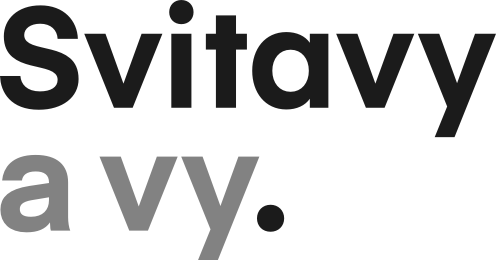 Objednávka č. 230/2022/harVodárenská Svitavy s.r.o.	 494/	Hradec nad Svitavou	56901 Hradec nad Svitavou  	IČ: 27549704	DIČ: CZ27549704odbor životního prostředíIČ: 00277444DIČ: CZ00277444Plátce DPHNaše značka: 17696-22/OZP-har / 2345-2022Vyřizuje / tel. : xxxxxxxxxxxxxxxxxxxxxxxxxxxxxSvitavy dne: 12.7.2022Email: xxxxxxxxxxxxxxxxxxxxxxxxxxxxxxxxxxxxLhůta plnění:   31.08.2022		Cena bez DPH: 478 800,00 Kč Místo dodání: ČOV města Svitavy, č.p. 494, 569 01 Hradec nad Svitavou.							V případě, že bude dodavatel ke dni uskutečnění zdanitelného plnění zveřejněn jako nespolehlivý plátce DPH, bude DPH z daňového dokladu uhrazeno podle § 109a zákona o DPH na příslušný depozitní účet správce daně. Doložka dle § 41 odst. 1 zákona č. 128/2000 Sb., ve znění pozdějších předpisů:Uzavření této objednávky bylo schváleno Radou města Svitavy dne 11.07.2022.Potvrzujeme a akceptujeme objednávku.Vodárenská Svitavy s.r.o., 569 01 Hradec n. Svitavou 494V Hradci n. Svitavou dne: 13. 7. 2022Město SvitavyObjednávkaObjednáváme u Vás dodávku dmychadla  ELMO-RIETSCHLE typ C-DLR 150, 7,5 kW v provedení Atex na ČOV města Svitavy.Na faktuře uvádějte číslo objednávky. V případě zaslání faktury v elektronické podobě použijte emailovou adresu faktury@svitavy.cz…………………….......Mgr. Bc. David Šimek, MBAstarosta města Svitavy